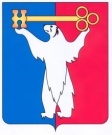 АДМИНИСТРАЦИЯ ГОРОДА НОРИЛЬСКАКРАСНОЯРСКОГО КРАЯПОСТАНОВЛЕНИЕ27.11.2017                                             г. Норильск                                                   № 540О внесении изменений в постановление Администрации города Норильска от 19.06.2009 № 303Руководствуясь статьей 165 Жилищного кодекса Российской Федерации, статьей 78 Бюджетного кодекса Российской Федерации, ПОСТАНОВЛЯЮ: Внести в постановление Администрации города Норильска от 19.06.2009 № 303 «Об утверждении Порядка предоставления из средств местного бюджета субсидий управляющим организациям и товариществам собственников жилья на возмещение затрат по проведению капитального ремонта многоквартирных домов муниципального жилищного фонда муниципального образования город Норильск» (далее – Постановление) следующие изменения:1.1. Наименование Постановления изложить в следующей редакции: «Об утверждении Порядка предоставления из средств местного бюджета управляющим организациям, товариществам собственников жилья субсидии на финансовое обеспечение (возмещение) затрат по проведению капитального ремонта многоквартирных домов муниципального жилищного фонда муниципального образования город Норильск».1.2. Пункт 1 Постановления изложить в следующей редакции:«1. Утвердить Порядок предоставления из средств местного бюджета управляющим организациям, товариществам собственников жилья субсидии на финансовое обеспечение (возмещение) затрат по проведению капитального ремонта многоквартирных домов муниципального жилищного фонда муниципального образования город Норильск.».Внести в Порядок предоставления из средств местного бюджета субсидий управляющим организациям, товариществам собственников жилья субсидии на финансовое обеспечение (возмещение) затрат по проведению капитального ремонта многоквартирных домов муниципального жилищного фонда муниципального образования город Норильск, утвержденный Постановлением (далее – Порядок), следующие изменения:В наименовании Порядка слово «субсидий» исключить.В абзаце первом пункта 1.1 Порядка слова «на возмещение затрат» заменить словами «на финансовое обеспечение (возмещение) затрат».В абзаце шестом пункта 1.1 Порядка слова «в целях возмещения затрат» заменить словами «в целях финансового обеспечения (возмещения) затрат».2.4. В пункте 2.9 Порядка:2.4.1. Дополнить новым абзацем пятым следующего содержания: « - положительное заключение о проверке достоверности определения сметной стоимости капитального ремонта объекта капитального строительства, полученное в порядке, установленном постановлением Правительства Российской Федерации от 18.05.2009 № 427 (в отношении видов работ, определённых данным постановлением);».2.4.2. Дополнить абзацами шестым – седьмым следующего содержания:«- копию протокола общего собрания членов товарищества собственников жилья или собственников помещений в многоквартирном доме (управление которым осуществляется выбранной собственниками помещений управляющей организацией) о проведении видов работ по капитальному ремонту общего имущества в многоквартирном доме, включенных в Титульный список;- копию утвержденной общим собранием членов товарищества собственников жилья или собственников помещений в многоквартирном доме (управление которым осуществляется выбранной собственниками помещений управляющей организацией) сметы расходов на проведение работ по капитальному ремонту общего имущества в многоквартирном доме, включенных в Титульный список;».2.4.3. Абзац пятый считать абзацем восьмым. 2.5. Пункт 2.14 Порядка изложить в следующей редакции:«2.14. При наличии объективных причин (в том числе исправление технических ошибок, изменение законодательства, уточнение объемов работ по результатам проведенных плановых, внеплановых осмотров, предписание надзорных органов, решения судов) в течение текущего финансового года Получатели субсидий могут вносить предложения о внесении изменений в Титульный список, в том числе о внесении (исключении) объекта (ов) общего имущества в многоквартирных домах, подлежащих капитальному ремонту. Изменения в Титульный список также вносятся в части уточнения стоимости работ по результатам проведенных Конкурсов.УЖКХ в течение 5 (пяти) рабочих дней после поступления предложения от Получателя субсидий и документов, обосновывающих внесение изменений в Титульный список, принимает решение об обоснованности (необоснованности) данных предложений, а также о возможности внесения изменений в Титульный список.В случае принятия положительного решения, УЖКХ в течение 5 (пяти) рабочих дней разрабатывает проект изменений в сводный Титульный список и обеспечивает его вынесение на рассмотрение и утверждение Комиссии.УЖКХ в течение 3 (трех) рабочих дней со дня принятия Комиссией решения об утверждении изменений в сводный Титульный список, направляет Получателям субсидий выписку из Титульного списка (с учетом утвержденных изменений) для проведения Конкурса по объектам, которые вновь включены в Титульный список.С учетом итогов проведенных Конкурсов по объектам, которые вновь включены в Титульный список, УЖКХ в течение 3 (трех) рабочих дней после получения копий заключенных договоров подряда готовит проект распоряжения о перераспределении субсидий по Получателям субсидий с учетом итогов Конкурсов (при необходимости).УЖКХ в течение 7 (семи) рабочих дней со дня вступления в силу распоряжения, указанного в абзаце пятом настоящего пункта, подготавливает проект дополнительного соглашения к договору о предоставлении субсидии.».2.6. Абзац второй пункта 3.3 Порядка после слов «счет-фактуру» дополнить словами «(в случае выполнения работ подрядчиком, являющимся плательщиком НДС)».2.7. В Приложении 1 к Порядку слова «к Порядку предоставления из средств местного бюджета субсидий управляющим организациям и товариществам собственников жилья на возмещение затрат по проведению капитального ремонта многоквартирных домов муниципального жилищного фонда муниципального образования город Норильск» заменить словами «к Порядку предоставления из средств местного бюджета управляющим организациям, товариществам собственников жилья субсидии на финансовое обеспечение (возмещение) затрат по проведению капитального ремонта многоквартирных домов муниципального жилищного фонда муниципального образования город Норильск».2. Опубликовать настоящее постановление в газете «Заполярная правда» и разместить его на официальном сайте муниципального образования город Норильск.И.о. Главы города Норильска   	                                                                    А.В. Малков